Projektas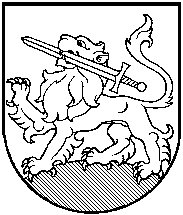 RIETAVO SAVIVALDYBĖS TARYBASPRENDIMASDĖL NEPANAUDOTŲ SAVIVALDYBĖS BIUDŽETO LĖŠŲ PINIGINEI SOCIALINEI PARAMAI SKAIČIUOTI IR MOKĖTI NAUDOJIMO2015 m. gegužės d.  Nr. T1-Rietavas           Vadovaudamasi Lietuvos Respublikos vietos savivaldos įstatymo 16 straipsniu, Lietuvos Respublikos piniginės socialinės paramos nepasiturintiems gyventojams įstatymo 4 straipsnio 5 dalimi, Rietavo savivaldybės taryba n u s p r e n d ž i a:Nepanaudotas Savivaldybės biudžeto lėšas piniginei socialinei paramai skaičiuoti ir mokėti naudoti socialinės srities įstaigoms, jų programoms ir veikloms finansuoti ir kitoms Savivaldybės savarankiškosioms funkcijoms vykdyti, pradelstiems įsiskolinimams dengti.Šis sprendimas gali būti skundžiamas Lietuvos Respublikos administracinių bylų teisenos įstatymo nustatyta tvarka.Savivaldybės meras			          				RIETAVO SAVIVALDYBĖS ADMINISTARCIJOS SVEIKATOS, SOCIALINĖS PARAMOS IR RŪPYBOS SKYRIUSAIŠKINAMASIS RAŠTAS PRIE SPRENDIMO „DĖL NEPANAUDOTŲ SAVIVALDYBĖS BIUDŽETO LĖŠŲ PINIGINEI SOCIALINEI PARAMAI SKAIČIUOTI IR MOKĖTI NAUDOJIMO “  PROJEKTO2015-05-06Rietavas1. Sprendimo projekto esmė. Lietuvos Respublikos piniginės socialinės paramos nepasiturintiems gyventojams įstatymo 4 straipsnio 5 punkte nurodyta nepanaudotas Savivaldybės biudžeto lėšas piniginei socialinei paramai skaičiuoti ir mokėti naudoti Tarybos nustatyta tvarka.2. Kuo vadovaujantis parengtas sprendimo projektas. Vadovaujantis Lietuvos Respublikos vietos savivaldos įstatymo 16 straipsniu, Lietuvos Respublikos piniginės socialinės paramos nepasiturintiems gyventojams įstatymo 4 straipsnio 5 dalimi.3. Tikslai ir uždaviniai. Nepanaudotos Savivaldybės biudžeto lėšos piniginei socialinei paramai skaičiuoti ir mokėti bus naudojamos vadovaujantis galiojančiais teisės aktais.4. Laukiami rezultatai.Savivaldybės teisės aktai atitiks Lietuvos Respublikos teisės aktų reikalavimus.5. Kas inicijavo sprendimo  projekto rengimą.Savivaldybės administracijos Sveikatos, socialinės paramos ir rūpybos skyrius.6. Sprendimo projekto rengimo metu gauti specialistų vertinimai.Neigiamų specialistų vertinimų negauta.7. Galimos teigiamos ar neigiamos sprendimo priėmimo pasekmės.Neigiamų pasekmių nenumatyta.8. Lėšų poreikis sprendimo įgyvendinimui.Finansuojama iš Savivaldybės biudžeto lėšų. 2015 m. finansavimui skiriama lėšų suma yra lygi 2011-2013 m. piniginei socialinei paramai ir jos administravimui faktiškai panaudotai vidutinei metinei lėšų sumai.9. Antikorupcinis vertinimas.Nereikalingas.Sveikatos, socialinės paramos ir rūpybos skyriaus vedėja			         Jolita Alseikienė	